Why Was the Royal Canadian Navy Created?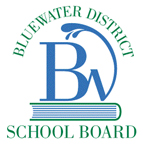 Europe Heads Toward WarThreat of war in Europe grew in early 1900s;Secret alliances began to form in 1880s;Triple Alliance (1882) consisted of Germany, Italy, and Austria-Hungary;Triple Entente (1907) included Britain, France, and Russia;It meant that if one country went to war they would all go to war.The Dreadnoughts and Asking Dominions for HelpIf war broke out between Germany and Britain, everyone expected that it would be a naval war;Believed huge naval battles would take place;When war broke out in 1914, the reality was quite different;Program of building warships began with much heavier armour than earlier vessels;These vessels were called Dreadnoughts after the first ship named HMS Dreadnought (1906);Dominions were asked to:Build naval ships and find crews for them;Place ships under British command;Pay for maintenance of these vessels.Canada’s ResponseLaurier proposed the following for Britain:Canada would create its own Royal Canadian Navy;Build warships for defence of Canada;Turn ships over to Britain for duration of war;Only volunteers would crew vessels.English Canadians felt they should help Britain with no strings attached;French Canadians wanted Canada to be more independent.The Royal Canadian NavyThe Naval Service Act of 1910 authorized Canadian government to build warships;First ones were to be bought from Britain;New ones would be built in Canadian shipyards;Royal Naval College of Canada was established in Halifax;HMCS Rainbow and Niobe were first two ships in RCN.ConclusionThe Royal Canadian Navy was not really an effective force at this time;It only had two ships, one on each coast;Contrary to predictions, the First World War never really developed into a full naval war;It would be the Canadian Army Forces that made the most impact in Europe.